Publicado en  el 27/01/2017 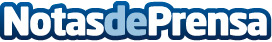 Gro Harlem Brundtland la enviada especial de Naciones Unidas para el cambio climático ha visitado el CECRE Durante la visita ha podido probar el coche eléctrico y ha admirado la tarea que realiza España  desde Red Eléctrica para la integración de energías renovables en la eficiencia energética Datos de contacto:Nota de prensa publicada en: https://www.notasdeprensa.es/gro-harlem-brundtland-la-enviada-especial-de_1 Categorias: Automovilismo Ecología Ciberseguridad Premios Industria Automotriz Sector Energético http://www.notasdeprensa.es